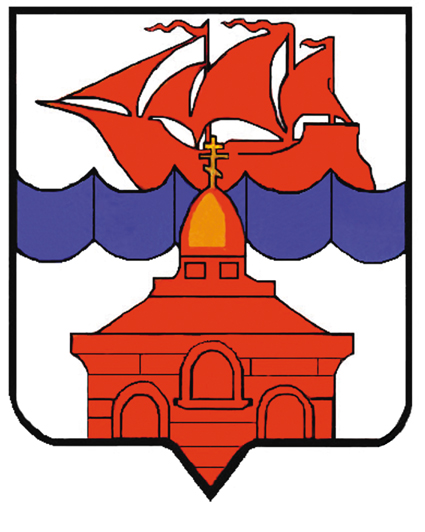 РОССИЙСКАЯ  ФЕДЕРАЦИЯКРАСНОЯРСКИЙ КРАЙТАЙМЫРСКИЙ ДОЛГАНО-НЕНЕЦКИЙ МУНИЦИПАЛЬНЫЙ РАЙОНАДМИНИСТРАЦИЯ СЕЛЬСКОГО ПОСЕЛЕНИЯ ХАТАНГАПОСТАНОВЛЕНИЕВнесение изменений и дополнений в Постановление администрации сельского поселения Хатанга №156-П от 30.12.2010 г. «Об утверждении Реестра муниципальных услуг, предоставляемых физическим и юридическим лицам органами местного самоуправления сельского поселения Хатанга и подведомственными им учреждениями» В соответствии с Постановлением администрации  сельского поселения Хатанга № 012 от 17.01.2010 г. «Об утверждении административного регламента предоставления муниципальной услуги «Предоставление информации об очередности предоставления жилых помещений на условиях социального найма» администрацией сельского поселения Хатанга», Постановлением администрации сельского поселения Хатанга № 013-П от 17.01.2010 г. «Об утверждении административного регламента предоставления муниципальной услуги «Прием заявлений, документов, а также постановка на учет в качестве нуждающихся в жилых помещениях» администрацией сельского поселения Хатанга», Постановлением администрации сельского поселения Хатанга № 003-П от 17.01.2010 г. «Об утверждении административного регламента предоставления муниципальной услуги «Предоставление информации об объектах  недвижимого имущества, находящихся в собственности муниципального образования «Сельское поселения Хатанга» и предназначенных для сдачи в аренду» администрацией сельского поселения Хатанга», Постановлением администрации сельского поселения Хатанга № 004-П от 17.01.2010 г. «Об утверждении административного регламента предоставления муниципальной услуги «Подготовка и выдача разрешений на строительство, реконструкцию, капитальный ремонт  объектов капитального строительства» администрацией сельского поселения Хатанга», Постановлением администрации сельского поселения Хатанга № 005-П от 17.01.2010 г. «Об утверждении административного регламента предоставления муниципальной услуги «Подготовка и выдача разрешений на ввод объектов капитального строительства в эксплуатацию» администрацией сельского поселения Хатанга», Постановлением администрации сельского поселения Хатанга № 006-П от 17.01.2010 г. «Об утверждении административного регламента предоставления муниципальной услуги «Предоставление информации о порядке предоставления жилищно-коммунальных услуг населению» администрацией сельского поселения Хатанга» администрацией сельского поселения Хатанга», Постановлением администрации сельского поселения Хатанга № 007-П от 17.01.2010 г. «Об утверждении административного регламента предоставления муниципальной услуги «Прием заявлений и выдача документов о согласовании переустройстве и (или) перепланировки жилого помещения» администрацией сельского поселения Хатанга», Постановлением администрации сельского поселения Хатанга № 008-П от 17.01.2010 г. «Об утверждении административного регламента предоставления муниципальной услуги «Принятие документов, а также выдача решений о переводе или об отказе в переводе жилого помещения в нежилое или нежилого помещения в жилое помещение» администрацией сельского поселения Хатанга», Постановлением администрации сельского поселения Хатанга № 010-П от 17.01.2010 г. «Об утверждении административного регламента предоставления муниципальной услуги «Предоставление доступа к оцифрованным изданиям, хранящимся в библиотеках, с учетом требований законодательства РФ об авторских и смежных правах» администрацией сельского поселения Хатанга», Постановлением администрации сельского поселения Хатанга № 011-П от 17.01.2010 г. «Об утверждении административного регламента предоставления муниципальной услуги «Предоставление информации о времени и месте представлений, концертов и других мероприятий, анонсы данных мероприятий» администрацией сельского поселения Хатанга»,ПОСТАНОВЛЯЮ:Внести в Постановление администрации сельского поселения Хатанга № 156-П от 30.12.2010 г. «Об утверждении Реестра муниципальных услуг, предоставляемых физическим и юридическим лицам органами местного самоуправления сельского поселения Хатанга и подведомственными им учреждениями» следующие изменения: Приложение 1 изложить в редакции приложения 1 к настоящему постановлению.Настоящее постановление вступает в силу со дня подписания и подлежит обязательному официальному опубликованию.Контроль за исполнением настоящего постановления  возлагаю на Попову О.В., заместителя Руководителя администрации сельского поселения Хатанга.Руководитель администрациисельского поселения Хатанга			                                             Н.А. КлыгинаПриложение № 1 к постановлению администрации сельскогопоселения Хатанга от 17.01.2011 г. № 015-ПРЕЕСТР МУНИЦИПАЛЬНЫХ УСЛУГ, предоставляемых органами местного самоуправления сельского поселения Хатанга и подведомственными им учреждениями\17.01.2011 г. № 015 - ПN п/пНаименование  муниципальной услуги Наименование муниципальной услуги в соответствии с распоряжением Правительства РФ от 17.12.2009 № 1993-рНаименование структурного подразделения, органа администрации муниципального района или подведомственного им учреждения, предоставляющего муниципальную услугу Наименование и реквизиты нормативного правового акта, устанавливающего предоставление муниципальной услуги Получатель муниципальной услуги Результат оказания муниципальной услуги Стоимость муниципальной услуги Наименование и реквизиты нормативного правового акта, обосновывающего стоимость муниципальной услуги Сфера жизнедеятельности общества, к которой относится исполняемая муниципальная услуга 123456789101.Предоставление информации об очередности предоставления жилых помещений на условиях социального наймаПредоставление информации об очередности предоставления жилых помещений на условиях социального наймаТерриториальные отделы поселков администрации сельского поселения ХатангаПостановление администрации сельского поселения Хатанга № 012-П от 17.01.2010года «Об утверждении административного регламента предоставления муниципальной услуги «Предоставление информации об очередности предоставления жилых помещений на условиях социального найма» администрацией сельского поселения Хатанга»Физическое лицоВыдача справки с информацией об очередности в списке граждан на предоставление жилых помещений на условиях социального наймабесплатно-Социальная 2.Прием заявлений, документов, а также постановка на учет в качестве нуждающихся в жилых помещенияхПрием заявлений, документов, а также постановка на учет в качестве нуждающихся в жилых помещенияхТерриториальные отделы поселков администрации сельского поселения ХатангаПостановление администрации сельского поселения Хатанга № 013-П от 17.01.2010года «Об утверждении административного регламента предоставления муниципальной услуги «Прием заявлений, документов, а также постановка на учет в качестве нуждающихся в жилых помещениях» администрацией сельского поселения Хатанга»Физическое лицоПостановка граждан на учет в качестве нуждающихся в жилых помещенияхбесплатно-Социальная3.Предоставление информации об объектах  недвижимого имущества, находящихся в собственности муниципального образования «Сельское поселения Хатанга» и предназначенных для сдачи в арендуПредоставление информации об объектах недвижимого имущества, находящихся в государственной и муниципальной собственности и предназначенных для сдачи в арендуОтдел по управлению муниципальным имуществом администрации сельского поселения ХатангаПостановление администрации сельского поселения Хатанга № 003-П от 17.01.2010года «Об утверждении административного регламента предоставления муниципальной услуги «Предоставление информации об объектах  недвижимого имущества, находящихся в собственности муниципального образования «Сельское поселения Хатанга» и предназначенных для сдачи в аренду» администрацией сельского поселения Хатанга»Физическое или юридическое лицоПредоставление письменной информации об объектах недвижимого имущества, находящихся в собственности муниципального образования «Сельское поселение Хатанга и предназначенных для сдачи в арендубесплатно-Имущественно-земельные отношения4.Подготовка и выдача разрешений на строительство, реконструкцию, капитальный ремонт  объектов капитального строительства, а также на ввод объектов в эксплуатацию Подготовка и выдача разрешений на строительство, реконструкцию, капитальный ремонт  объектов капитального строительства, а также на ввод объектов в эксплуатацию Отдел жилищно- коммунального хозяйства администрации сельского поселения ХатангаПостановление администрации сельского поселения Хатанга № 004-П от 17.01.2010года «Об утверждении административного регламента предоставления муниципальной услуги «Подготовка и выдача разрешений на строительство, реконструкцию, капитальный ремонт  объектов капитального строительства» администрацией сельского поселения Хатанга», Постановление администрации сельского поселения Хатанга № 005-П от 17.01.2010года «Об утверждении административного регламента предоставления муниципальной услуги «Подготовка и выдача разрешений на ввод объектов капитального строительства в эксплуатацию» администрацией сельского поселения Хатанга»Физическое или юридическое лицоВыдача разрешения  на строительство, реконструкцию, капитальный ремонт объектов капитального строительства, а также на ввод объектов в эксплуатациюбесплатно-ЖКХ5.Предоставление информации о порядке предоставления жилищно-коммунальных услуг населениюПредоставление информации о порядке предоставления жилищно-коммунальных услуг населениюОтдел жилищно- коммунального хозяйства администрации сельского поселения ХатангаПостановление администрации сельского поселения Хатанга № 006-П от 17.01.2010года «Об утверждении административного регламента предоставления муниципальной услуги «Предоставление информации о порядке предоставления жилищно-коммунальных услуг населению» администрацией сельского поселения Хатанга» администрацией сельского поселения Хатанга»Физическое  лицоПолучение заявителем информации о порядке предоставления жилищно-коммунальных услугбесплатно-ЖКХ6.Прием заявлений и выдача документов о согласовании переустройстве и (или) перепланировки жилого помещенияПрием заявлений и выдача документов о согласовании переустройстве и (или) перепланировки жилого помещенияОтдел жилищно- коммунального хозяйства администрации сельского поселения ХатангаПостановление администрации сельского поселения Хатанга № 007-П от 17.01.2010года «Об утверждении административного регламента предоставления муниципальной услуги «Прием заявлений и выдача документов о согласовании переустройстве и (или) перепланировки жилого помещения» администрацией сельского поселения Хатанга» Физическое или юридическое лицоВыдача заявителю документов о согласовании переустройства и (или) перепланировки жилого помещения бесплатно-ЖКХ7.Принятие документов, а также выдача решений о переводе или об отказе в переводе жилого помещения в нежилое или нежилого помещения в жилое помещениеПринятие документов, а также выдача решений о переводе или об отказе в переводе жилого помещения в нежилое или нежилого помещения в жилое помещениеОтдел жилищно- коммунального хозяйства администрации сельского поселения ХатангаПостановление администрации сельского поселения Хатанга № 008-П от 17.01.2010года «Об утверждении административного регламента предоставления муниципальной услуги «Принятие документов, а также выдача решений о переводе или об отказе в переводе жилого помещения в нежилое или нежилого помещения в жилое помещение» администрацией сельского поселения Хатанга»Физическое или юридическое лицоВыдача заявителю решения о переводе или об отказе в переводе жилого помещения в нежилое или нежилого помещения в жилое помещениебесплатно-ЖКХ8.Предоставление доступа к оцифрованным изданиям, хранящимся в библиотеках, с учетом требований законодательства РФ об авторских и смежных правахПредоставление доступа к оцифрованным изданиям, хранящимся в библиотеках, в том числе к фонду редких книг, с учетом соблюдения требований законодательства РФ об авторских и смежных правах Отдел культуры администрации сельского поселения ХатангаПостановление администрации сельского поселения Хатанга № 010-П от 17.01.2010года «Об утверждении административного регламента предоставления муниципальной услуги «Предоставление доступа к оцифрованным изданиям, хранящимся в библиотеках, с учетом требований законодательства РФ об авторских и смежных правах» администрацией сельского поселения Хатанга»Физическое или юридическое лицоДоступность оцифрованных изданий, хранящихся в библиотеках для всех категорий читателейбесплатно-Социо-культурная9.Предоставление информации о времени и месте представлений, концертов и других мероприятий, анонсы данных мероприятийПредоставление информации о времени и месте театральных представлений, филармонических и эстрадных концертов и гастрольных мероприятий театров и филармоний, киносеансов, анонсы данных мероприятий Отдел культуры администрации сельского поселения ХатангаПостановление администрации сельского поселения Хатанга № 011-П от 17.01.2010года «Об утверждении административного регламента предоставления муниципальной услуги «Предоставление информации о времени и месте представлений, концертов и других мероприятий, анонсы данных мероприятий» администрацией сельского поселения Хатанга»Физическое или юридическое лицоПредоставление информации о времени и месте представлений, концертов и других мероприятий, анонсы данных мероприятийбесплатно-Социо-культурная